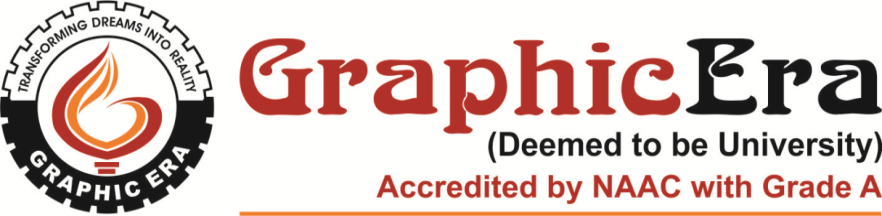 STUDENTS FEEDBACK ON CURRICULUMPlease give your valuable feedback on curriculum to improve quality of the programme. Select your ranking on the scale of Excellent (3), Good (2), and Satisfactory (1) for each of the following parameters.  Recommendations for course improvement ( if any) (Please specify topics that should be added/dropped from the course, new books to be recommended, changes in teaching scheme and experiments, etc.) Date:                                                                                                                  Signature of StudentDepartmentAcademic YearAcademic YearName of the ProgrammeSemesterSection: Name of the studentUniversity Roll. NoUniversity Roll. NoFeedback on CourseFeedback on Coursescale on 31The syllabus was challenging. 2The allocation of the credits to the course is appropriate in relation to the level of course work.3The depth of the course content is adequate in relation to the expected Course Outcomes (COs).4Almost entire syllabus was covered in the class by the teacher5The units/sections in the syllabus are properly sequenced.6Syllabus equipped me with necessary technical skills to face the industry7The syllabus enabled me to improve my ability to formulate, analyze and solve problems.8Syllabus inculcated necessary communication skills, ethical values and concern for the society.9The recommended textbooks are adequately available and map onto the syllabus.Feedback on ProgrammeFeedback on ProgrammeFeedback on Programme10Opportunities provided for self and extra learning in this semester.11The electives offered are relevant to the specialization streams and to the technological advancements.12Aptness of examination pattern & evaluation scheme.Feedback on Laboratory component (If Applicable)Feedback on Laboratory component (If Applicable)Feedback on Laboratory component (If Applicable)13The laboratory experiments enhanced my understanding of the concepts and enabled me to relate theory to practice (Experiential learning).